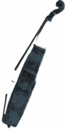 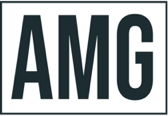 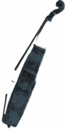 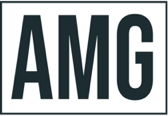 MANHATTAN CHAMBER PLAYERSManhattan Chamber Players is a chamber music collective of New York-based musicians who share the common aim of performing the greatest works in the chamber repertoire at the highest level. Formed in 2015 by Artistic Director and violist Luke Fleming, MCP is comprised of an impressive roster of musicians who all come from the tradition of great music making at the Marlboro Music Festival, Steans Institute at Ravinia, Music@Menlo, Yellow Barn Chamber Music Festival and Perlman Music Program, and are former students of The Curtis Institute, The Juilliard School, Colburn School, and New England Conservatory.MCP has been praised in Strings Magazine for “A fascinating program concept...It felt refreshingly like an auditory version of a vertical wine tasting.” The article went on to applaud MCP for “an intensely wrought and burnished performance…Overall, I wished I could put them on repeat." At the core of MCP’s inspiration is its members’ joy in playing this richly varied repertoire with longtime friends and colleagues, with whom they have been performing since they were students. Its roster allows for the programming of the entire core string, wind, and piano chamber music repertoire—from piano duos to clarinet quintets to string octets. While all its members have independent careers as soloists and chamber musicians, they strive for every opportunity to come together and again share in this special collaboration, creating “a mellifluous blend of vigorous intensity and dramatic import, performed with enthusiasm, technical facility and impressive balance, relishing distinctions…a winning performance.” (Classical Source)Members of MCP are current and former members of the Chamber Music Society of Lincoln Center, Ensemble Connect, and the Aizuri, Attacca, Dover, Escher, Vega, and Ying Quartets, the Aletheia, Appassionata, and Lysander Piano Trios, and Imani Winds. They are top prizewinners in the Banff, Concert Artists Guild, Fischoff, Melbourne, Naumburg, Osaka, Primrose, Queen Elisabeth, Rubinstein, Tchaikovsky, Tertis, and Young Concert Artists Competitions, and are some of the most sought after solo and chamber performers of their generation. The Manhattan Chamber Players have been featured multiple times on NPR’s Performance Today, and is the Ensemble-in-Residence at both the Festival de Febrero in Mexico and the Crescent City Chamber Music Festival in New Orleans. In addition to its numerous concerts across the U.S., Canada, and Mexico, MCP regularly tours in Asia and the Middle East, and has led chamber music residency programs at institutions throughout the U.S. and abroad.In the wake of the COVID-19 pandemic crisis, MCP launched an ongoing online concert series, CO-VIDeo Concerts, which has raised over $20,000 for performing artists recently rendered unemployed due to the devastating effects of this virus.Manhattan Chamber Players is a 501(c)3 non-profit organization.2023/2024Please do not make any changes, omissions or additions, unless authorized by artist management.